成都日中水素エネルギー産業交流会（北京）【　2023年12月6日(水)　北京長富宮飯店芙蓉庁　】水力発電が電源の８割以上を占め、クリーンかつ豊富なエネルギー資源を有する四川省は、水素エネルギー産業の新たな集積地としても注目されています。四川省の大手国有企業「中国東方電気」はクリーンエネルギー発電設備の研究開発を積極的に進めています。また、中国政府が認定する中国４番目かつ内陸部として初の広域経済圏構想である「成都-重慶両都市経済圏」においても水素関連産業は重点領域とされ、両都市間水素物流ルートの整備も進められています。このたび、成都市政府とジェトロの主催により、北京に日中両国の水素エネルギー関連企業が集まり、同分野の日中協力について討議し、企業間交流をおこなうイベントを開催します。四川省成都市での水素エネルギー関連ビジネスに関心ある方にとって非常に貴重な機会です。奮ってご参加ください。【日　時】2023年12月6日(水)　14:30～17:00（受付開始14:00～）【会　場】北京長富宮飯店 芙蓉庁（北京市朝陽区建国門外大街） 【主　催】中日(成都)都市建設和現代服務業開放示範項目推進領導小組弁公室（中日弁公室）【共　催】日本貿易振興機構(ジェトロ)成都事務所、日中経済協会北京事務所、成都市生態環境保護局【参加費】無料【内　容】（日中同時通訳）■主催挨拶：　(1)成都市中日弁公室 専職副主任　李玉萍　(2)日本貿易振興機構(ジェトロ)北京事務所 副所長　森永正裕■基調講演：　(1)「成都市の水素エネルギー関連政策の全体概要」成都市経済和信息化局　(2)「成都市の生態環境保護産業の全体概要」成都市生態環境保護局　■プロモーション：　(1)成都グリーン水素エネルギー園区　(2)西部水素エネルギー産業園区　(3)成都新材料産業功能区　(4)成都低炭素環境保護産業園区　■企業発表：　(1)成都環境投資集団有限公司　(2)松下電器(中国)有限公司　(3)清華四川能源互聯網研究員　(4)中国東方電気集団有限公司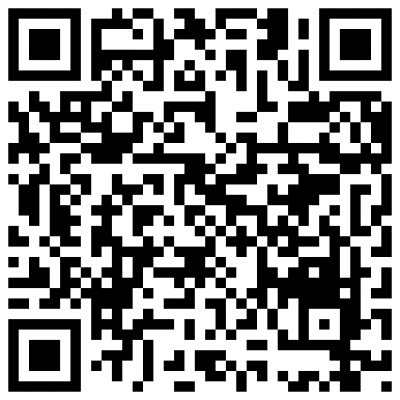 ■自由交流会（バイキング夕食会形式）：【申込方法】（〆切：２０２３年１２月４日(月)）　右のQRコードにアクセスし最終画面にあるフォームに登録ください　担当者：ジェトロ成都事務所 王植一 (028-8779-6693 内線400)